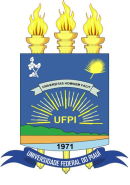 UNIVERSIDADE FEDERAL DO PIAUÍCAMPUS SENADOR HELVÍDIO NUNES DE BARROSCURSO DE LICENCIATURA EM EDUCAÇÃO DO CAMPO, CIÊNCIAS DA NATUREZARua Cícero Duarte, 905 - Bairro Junco. CEP 64.607-670. Picos - PITelefone: (89) 3422-2082 – e-mail: coordenacaoprocampopicos@ufpi.edu.br CARTA DE ACEITE DE ORIENTAÇÃODeclaro para os devidos fins, que eu, Prof.(a) ______________________________________________________________________ me comprometo a orientar o(a) aluno(a) ______________________________________________ no desenvolvimento do Trabalho de Conclusão de Curso (TCC), do curso de Licenciatura em Educação do Campo, Ciências da Natureza, campus Senador Helvídio Nunes de Barros, nível de graduação, a partir dessa data,  sob as normas e regulamento vigentes para elaboração do TCC, sobre os quais declaro ter conhecimento. 			 Picos (PI) ____ de _____________de _____.(Assinatura)Professor(a) Orientador(a)(Assinatura)Discente